Поселковая администрация сельского поселения «Поселок Детчино»Малоярославецкого  районаКалужской  областиПОСТАНОВЛЕНИЕ«18 » декабря  2018 г.      					                             № 484О внесении дополнений и изменений в  муниципальную Программу «Энергосбережение и повышения энергетической эффективности в сельском поселении «Поселок Детчино» на 2017-2021 годы» 	В соответствии со статьей 179 Бюджетного кодекса Российской Федерации, Федеральными законами от 06 октября 2003 года № 131-ФЗ «Об общих принципах организации местного самоуправления в Российской Федерации», от 23 ноября 2009 года № 261-ФЗ «Об энергосбережении и о повышении энергетической эффективности и о внесении изменений в отдельные законодательные акты Российской Федерации», Постановлением поселковой администрации сельского поселения «Поселок Детчино» от 29.11.2016г.№ 593,Уставом сельского поселения Поселок Детчино, Поселковая администрация сельского поселения  «Поселок Детчино»ПОСТАНОВЛЯЕТ:1.Внести изменения и дополнения  в муниципальную программу «Энергосбережение и повышение энергетической эффективности сельского поселения «Поселок Детчино» на 2017 – 2021 годы»:2.Дополнить существующую программу «Энергосбережение и повышение энергетической эффективности сельского поселения «Поселок Детчино» на 2017 – 2021 годы»  подпрограммой «Современное управление уличным освещением»  (Приложение №1).3. Настоящее постановление вступает в силу с момента подписания и подлежит размещению на официальном сайте администрации сельского поселения «Поселок Детчино» в информационно-коммуникационной сети «Интернет».4. Контроль за исполнением настоящего постановления оставляю за собой.Глава администрациисельского поселения «Поселок Детчино»                                      Е.Л.Заверин                                       Приложение 1 к постановлению                                                                                  Поселковой администрации сельского                                                                    поселения «Поселок Детчино»                                                                             №_______ «______________________Паспорт подрограммы1.Введение
Муниципальная подрограмма "Современное управление уличным освещением на 2019-2021 годы" разработана на основании Федерального Закона от 06.10.2003 г. N 131-ФЗ "Об общих принципах местного самоуправления в Российской Федерации", Федерального Закона от 23.11.2009 г. N 261-ФЗ "Об энергосбережении и о повышении энергетической эффективности".
Сельское поселение «Поселок Детчино» расположено на площади 8159,6 тыс. Га; на данной территории расположены16 населенных пункта, где проживает около 5,3 тысяч жителей. В летние месяцы количество жителей многократно увеличивается за счет приезжающих дачников и гостей.Необходимость ускорения развития и ремонта уличного освещения территории сельского поселения «Поселок Детчино» вызвана значительным ростом автомобильного транспорта, повышением интенсивности его движения, ростом деловой и досуговой активности в вечерние часы. Освещение территории сельского поселения «Поселок Детчино», соответствующее возрастающим к нему требованиям, способствует обеспечению важнейшего права человека на безопасность и комфортность проживания, снижению количества дорожно-транспортных происшествий и нарушения общественного порядка, формированию привлекательного облика населенных пунктов сельского поселения «Поселок Детчино».На сегодняшний день сохраняется необходимость серьезного улучшения наружного освещения территории сельского поселения «Поселок Детчино».На 01.11.2018 г. протяженность сетей уличного освещения, стоящих на балансе сельского поселения «Поселок Детчино» в настоящее время составляет 23,67км, смонтированных на 300 опорах и имеющих 292 светильника. В связи с появившейся на рынке электротехнической продукции нового поколения с улучшенными энергосберегающими светотехническими характеристиками необходима замена существующих светильников на светильники с лампами ДНаТ (дуговая натриевая трубчатая лампа высокого давления). Внедрение передовых материалов и технологий значительно снизит затраты на эксплуатацию, повысит надежность и качество работы сети наружного освещения.3.Цель и задачи подпрограммы
Целью Программы является повышение качества и эффективности наружного освещения сельского поселения «Поселок Детчино».Основными задачами Программы являются:- реконструкция сетей и установок наружного освещения с применением прогрессивных технологий;- снижение эксплуатационных расходов, в том числе за счет энергоэкономичности установок наружного освещения;- увеличение количества освещаемых территорий.4.Мероприятия подпрограммы
- Выбор типа светильников, их шага в зависимости от нормируемой средней яркости, освещенности покрытия улиц;- Использование более эффективных светильников типа желтых консольных уличных (ЖКУ), желтых торшерных уличных (ЖТУ), отказ от светильников с лампами накаливания;- Ремонт воздушных линий с использованием самонесущего изолированного провода (СИП).- Установка приборов управления линиями уличного освещения.- Устройство уличного освещения (новых линий) на улицах села;- Устройство уличного освещения (новых линий в населенных пунктах сельского поселения «Поселок Детчино»).5.Основное ресурсное обеспечение подпрограммы
Источником финансирования Программы являются средства местного бюджета на 2019-2021 годы в размере 3673,8,0 тыс. руб., в том числе по годам:2019 год – 1224,6 тыс. руб.2020 год – 1224,6 тыс. руб.2021 год – 1224,6 тыс. руб.Объем финансирования подпрограммы подлежит ежегодному уточнению, при формировании бюджета на плановый период.6.Ожидаемые конечные результаты исполнения подпрограммы.Подпрограмма предусматривает установку нового и замену существующего физически и морально устаревшего оборудования наружного освещения на современное  Реализация  программы обеспечивает:- качественное и эффективное освещение территорий сельского поселения «Поселок Детчино»;- оптимизацию расходов бюджетных средств на содержание уличного освещения;- повышение энергоресурсоэффективности систем наружного освещения;- повышение надежности и долговечности работы сетей наружного освещения.7.Механизм реализации подпрограммы
Реализация Программы будет осуществляться организациями и предприятиями согласно заключенных контрактов с Администрацией сельского поселения «Поселок Детчино» на основании Федерального Закона от 05 апреля 2013 года N 44-ФЗ "О контрактной системе в сфере закупок товаров, работ, услуг для обеспечения государственных и муниципальных нужд".Мероприятия подпрограммы "Современное управление уличным освещением»1.Модернизация уличного освещения:  по улицам:	Табл.11.Наименование муниципальной подрограммыМуниципальная подрограмма "Современное управление уличным освещением»2.Цель муниципальной подпрограммыПовышение качества и эффективности уличного освещения3.Задачи муниципальной подпрограммы1. Качественная и эффективная работа линии уличного освещения сельского поселения «Поселок Детчино»;

2. Оптимизация расходов бюджетных средств по содержанию уличного освещения;

3. Повышение надежности и долговечности работы сетей уличного освещения;

4. Повышение уровня безопасности жителей в вечерние часы;

5. Повышение деловой активности жителей сельского поселения «Поселок Детчино»в вечерние часы4.Заказчик муниципальной подпрограммыАдминистрация сельского поселения «Поселок Детчино»5.Срок реализации муниципальной Программы2019-2021годы6.Исполнитель  подпрограммыАдминистрация сельского поселения «Поселок Детчино»7.Источник финансирования муниципальной ПрограммыБюджет сельского поселения  «Поселок Детчино»
3000,0 тыс. рублей, в том числе по годам:
2019 год - 1200 тыс. руб.
2020 год - 900,0 тыс. руб.
2021год - 900,0 тыс. руб.№ п\пНаименование мероприятияФинансовые средства на исполнение программы по годамФинансовые средства на исполнение программы по годамФинансовые средства на исполнение программы по годам№ п\пНаименование мероприятия2019202020211Управление уличным освещением557,32019 годУл.Московская до памятникаУл.СоветскаяУл.Ленина от центра до поворота на д.Таурово Ул.Матросова,Калинина2020 год557,3Ул.Октябрьская,ул.ГорькогоУл.Первомайская-ПолеваяУл.Полевая-КомсомольскаяУл.АлпатоваУл.КолхознаяУл.Пушкина2021 год557,3Ул.Спортивная до больницыУл.Вишневая,МалоярославецкаяУл.Зеленая,ул.Садовая,ул.КалужскаяУл.Пушкина (поворот на баню)Ул.Подольских КурсантовУл.ЦиолковскогоУл.Полунина2Устройство новых линий уличного освещения300,02019 годД.Авдотьино (3-4)Ул.Кирова( 3)Ул.Садовая (4)2020300,0Заводской тупикУл.Ленина( поворот на мастерские агрофирмы «Детчинское»)Д.ЖелудовкаУл.Вишневая2021 год300,0Д.Нижние ГоркиД.В.ГоркиД..БукриноТехническое обслуживание линий уличного освещения367,3367,3367,3Итого1224,61224,61224,6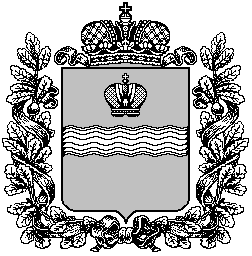 